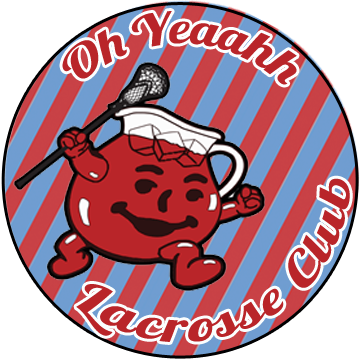 Oh Yeah LacrosseFall 2023 ScheduleHighschool/Middle schoolSeptember:October:November & December: Tournaments (Optional):October 21-22 – Palm Coast -  Pumpkin ShootoutNovember 11-12 - Palm Coast – Veterans’ Day InvitationalDecember 2-3- Orlando- Orlando Open TuesdaySeptember 12th  3:45pm- 5:15pmThursdaySeptember 14th  3:45pm- 5:15pmTuesdaySeptember 19th3:45pm- 5:15pmThursdaySeptember 21st 3:45pm- 5:15pmTuesdaySeptember 26th 3:45pm- 5:15pmThursdaySeptember 28th 3:45pm- 5:15pmTuesdayOctober 3rd3:45pm- 5:15pmThursdayOctober 5th   3:45pm- 5:15pmTuesdayOctober 10th 3:45pm- 5:15pmThursdayOctober 12th   3:45pm- 5:15pmTuesdayOctober 17th 3:45pm- 5:15pmThursdayOctober 19th  3:45pm- 5:15pmTuesdayOctober 24th 3:45pm- 5:15pmThursdayOctober 26th   3:45pm- 5:15pmTuesdayOctober 31st 3:45pm- 5:15pmThursdayNovember 2nd   3:45pm- 5:15pmTuesdayNovember 7th  3:45pm- 5:15pmThursdayNovember 9th    3:45pm- 5:15pmTuesdayNovember 14th  3:45pm- 5:15pmThursdayNovember 16th    3:45pm- 5:15pmNo Practice DuringThanksgiving BreakTuesdayNovember 28th    3:45pm- 5:15pmThursdayNovember 30th    3:45pm- 5:15pmTuesdayDecember 5th  3:45pm- 5:15pmThursdayDecember 7th  3:45pm- 5:15pm